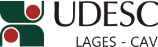 DESIGNA BANCA DE AVALIAÇÃO DE DISSERTAÇÃO DE MESTRADO EM CIÊNCIA DO SOLO.O Diretor Geral do Centro de Ciências Agroveterinárias, no uso de suas atribuições, RESOLVE:1 - Designar os abaixo relacionados para comporem a Banca de Avaliação da Dissertação de Mestrado em Ciência do Solo intitulada “Desenvolvimento de uma nova metodologia por análise de imagens para determinação de matéria orgânica do solo” do mestrando JOSÉ FERRAZ NETO, a realizar-se no dia 15 de maio de 2015, às 14 horas, nas dependências do CAV/UDESC:Drª. MARI LUCIA CAMPOS – (UDESC/Lages/SC) – PresidenteDrª. GISELLE DE BOIT NUERNBERG – (FACVEST/Lages/SC) – Membro externoDr. LUCIANO COLPO GATIBONI – (UDESC/Lages/SC) – MembroDr. ÁLAVRO LUIZ MAFRA – (UDESC/Lages/SC) – Suplente João Fert NetoDiretor Geral do CAV/UDESCPORTARIA INTERNA DO CAV Nº 085/2015, de 08/05/2015